ประกาศองค์การบริหารส่วนตำบลคันธุลี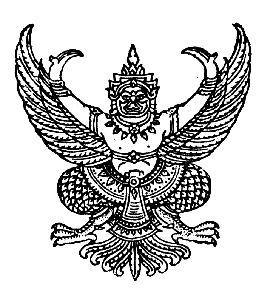 เรื่อง สอบราคาจ้างโครงการขุดเจาะบาดาลหมู่บ้าน บ้านแหลมดินหมู่ที่ ๕ ตำบลคันธุลี  อำเภอท่าชนะ จังหวัดสุราษฎร์ธานี*************************             องค์การบริหารส่วนตำบลคันธุลี   มีความประสงค์จะสอบราคาจ้างโครงการขุดเจาะบาดาลหมู่บ้าน บ้านแหลมดิน หมู่ที่ ๕  ตำบลคันธุลี  อำเภอท่าชนะ จังหวัดสุราษฎร์ธานี  รายละเอียดตามแบบแปลนที่      อบต.คันธุลีกำหนด  ราคากลางของงานก่อสร้างเป็นเงินทั้งสิ้น ๑๙๘,๐๐๐.๐๐ บาท (หนึ่งแสนเก้าหมื่นแปดพันบาทถ้วน)           ผู้มีสิทธิเสนอราคาจะต้องมีคุณสมบัติ ดังต่อไปนี้                    ๑. เป็นผู้มีอาชีพรับจ้างงานที่สอบราคาจ้าง ซึ่งมีผลงานก่อสร้างประเภทเดียวกัน ในวงเงินไม่น้อยกว่า ๙๙,๐๐๐.๐๐ บาท                   ๒. ไม่เป็นผู้ที่ถูกระบุชื่อไว้ในบัญชีรายชื่อผู้ทิ้งงานของทางราชการและได้แจ้งเวียนชื่อแล้ว                   ๓. ไม่เป็นผู้ได้รับเอกสิทธิ์หรือความคุ้มกัน ซึ่งอาจปฏิเสธไม่ยอมขึ้นศาลไทย เว้นแต่รัฐบาลของผู้เสนอราคาได้มีคำสั่งให้สละสิทธิ์ความคุ้มกันเช่นว่านั้น                   ๔. ไม่เป็นผู้มีผลประโยชน์ร่วมกันกับผู้เสนอราคารายอื่นที่เข้าเสนอราคาให้แก่องค์การบริหารส่วนตำบลคันธุลี ณ  วันประกาศสอบราคา หรือไม่เป็นผู้กระทำการอันเป็นการขัดขวางการแข่งขันราคาอย่างเป็นธรรมในการสอบราคาจ้างครั้งนี้           กำหนดดูสถานที่ก่อสร้างในวันที่ ๑๖ กันยายน ๒๕๕๖ ตั้งแต่เวลา ๑๑.๐๐ น. ถึงเวลา ๑๒.๐๐ น.       ณ  บ้านแหลมดิน หมู่ที่  ๕  ตำบลคันธุลี  อำเภอท่าชนะ จังหวัดสุราษฎร์ธานี และกำหนดรับฟังคำชี้แจงรายละเอียดเพิ่มเติมในวันที่ ๑๖ กันยายน ๒๕๕๖ ตั้งแต่เวลา ๑๓.๐๐ น. เป็นต้นไป กำหนดยื่นซองสอบราคา ในวันที่  ๔ กันยายน ๒๕๕๖  ถึงวันที่ ๑๖ กันยายน ๒๕๕๖ ตั้งแต่เวลา ๐๘.๓๐ น. ถึงเวลา  ๑๖.๓๐ น.  ณ  ส่วนการคลัง   องค์การบริหารส่วนตำบลคันธุลี  อำเภอท่าชนะ  จังหวัด                สุราษฎร์ธานี และในวันที่  ๑๗  กันยายน  ๒๕๕๖  ตั้งแต่เวลา ๐๘.๓๐ น. ถึงเวลา ๑๖.๓๐ น.  กำหนดยื่นซอง  ณ  ศูนย์รวมข้อมูลการจัดซื้อหรือการจัดจ้างขององค์การบริหารส่วนตำบลระดับอำเภอท่าชนะ   และกำหนดเปิดซองใบเสนอราคาในวันที่  ๑๘ กันยายน ๒๕๕๖ ตั้งแต่เวลา ๑๐.๐๐ น. เป็นต้นไป           ผู้สนใจติดต่อขอรับเอกสารสอบราคาจ้าง   ในราคาชุดละ ๕๐๐.๐๐บาท  ได้ที่ส่วนการคลัง   องค์การบริหารส่วนตำบลคันธุลี ในวันที่ ๔ กันยายน ๒๕๕๖ ถึงวันที่ ๑๗ กันยายน ๒๕๕๖ ตั้งแต่เวลา ๐๘.๓๐ น. ถึงเวลา ๑๖.๓๐ น.  ดูรายละเอียดได้ที่เว็บไซต์  www.khanthuli.go.th  หรือสอบถามทางโทรศัพท์หมายเลข ๐๗๗-๘๓๑-๙๖๗ ต่อ ๑๓  ในวันและเวลาราชการ ประกาศ ณ วันที่ ๔ กันยายน พ.ศ. ๒๕๕๖(นายมงคล ธรรมฤทธิ์)นายกองค์การบริหารส่วนตำบลคันธุลี